Come, thou fount of every blessing     Hymnal 1982 no. 686          Melody: Nettleton       8 7. 8 7. D.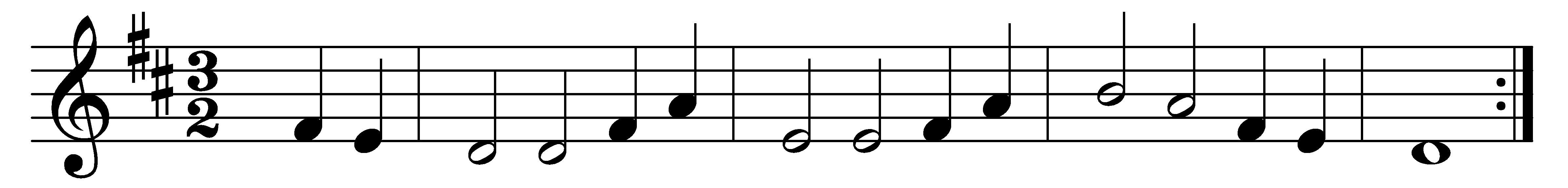 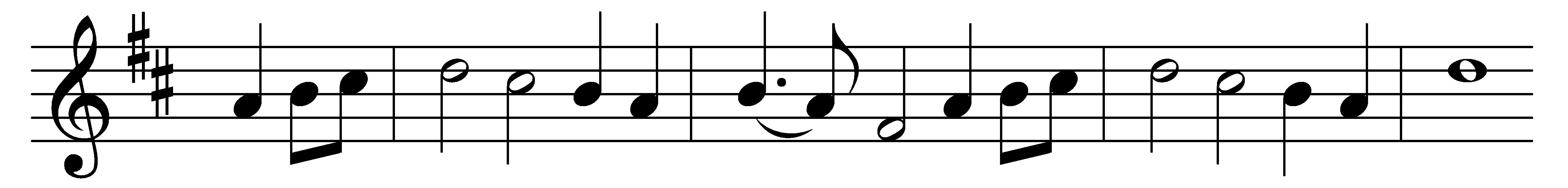 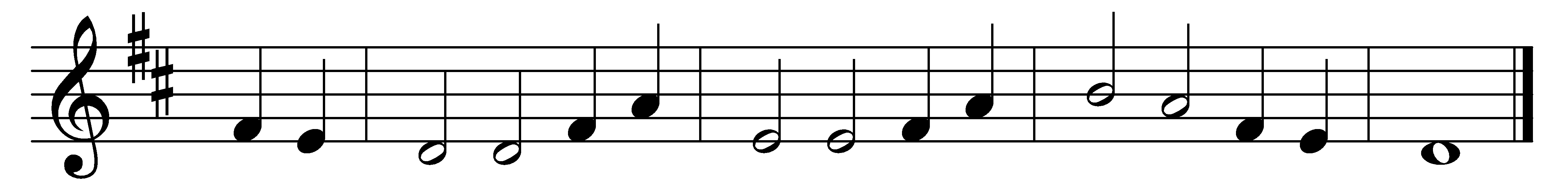 Come, thou fount of every blessing,tune my heart to sing thy grace!Streams of mercy never ceasing,call for songs of loudest praise.Teach me some melodious sonnet,sung by flaming tongues above.Praise the mount! Oh, fix me on it,mount of God’s unchanging love.Here I find my greatest treasure;hither, by thy help, I’ve come;and I hope, by thy good pleasure,safely to arrive at home.Jesus sought me when a stranger,wandering from the fold of God;he, to rescue me from danger,interposed his precious blood.Oh, to grace how great a debtordaily I’m constrained to be!Let thy goodness, like a fetter,bind my wandering heart to thee;prone to wander, Lord, I feel it,prone to leave the God I love;here’s my heart, oh, take and seal it,seal it for thy courts above.Words: Robert Robinson (1735-1790)Music: From A Repository of Sacred Music, Part II, 1813